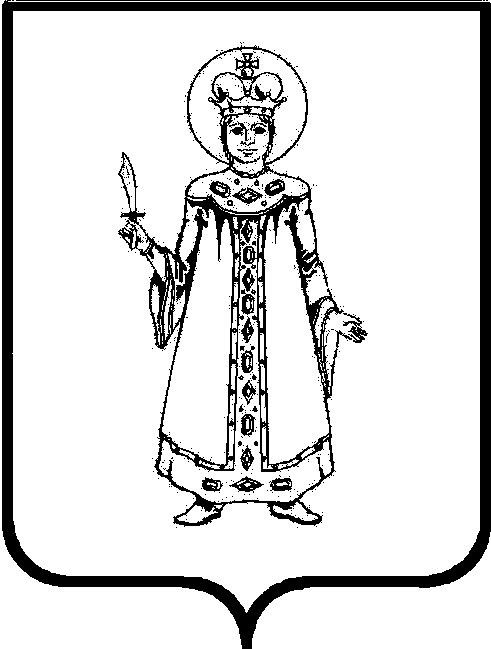     Рассмотрев итоги муниципального экологического конкурса «Русские традиции семейного здоровья»,    ПРИКАЗЫВАЮ:Утвердить протокол муниципального экологического конкурса «Русские традиции семейного здоровья» (Приложение 1).Наградить грамотой победителя муниципального экологического конкурса «Русские традиции семейного здоровья» Осипова Александра, обучающегося 6 «б» класса МОУ СОШ №5 им.63-го Угличского пехотного полка.Наградить грамотой за II место в муниципальном экологическом конкурсе «Русские традиции семейного здоровья» Коробочкину Марию.Наградить грамотой за III место в муниципальном экологическом конкурсе «Русские традиции семейного здоровья» Иванова Никиту, Илюшина Даниила.Вручить поощрительные призы участникам муниципального экологического конкурса «Русские традиции семейного здоровья»:- Семье Логиновых;- Фёдоровой Екатерине;- Десятниковой Софии.Контроль исполнения приказа возложить на ведущего специалиста управления образования Т.В Королькову.Начальник управления                                                                     О.А. Дружковаприложение 1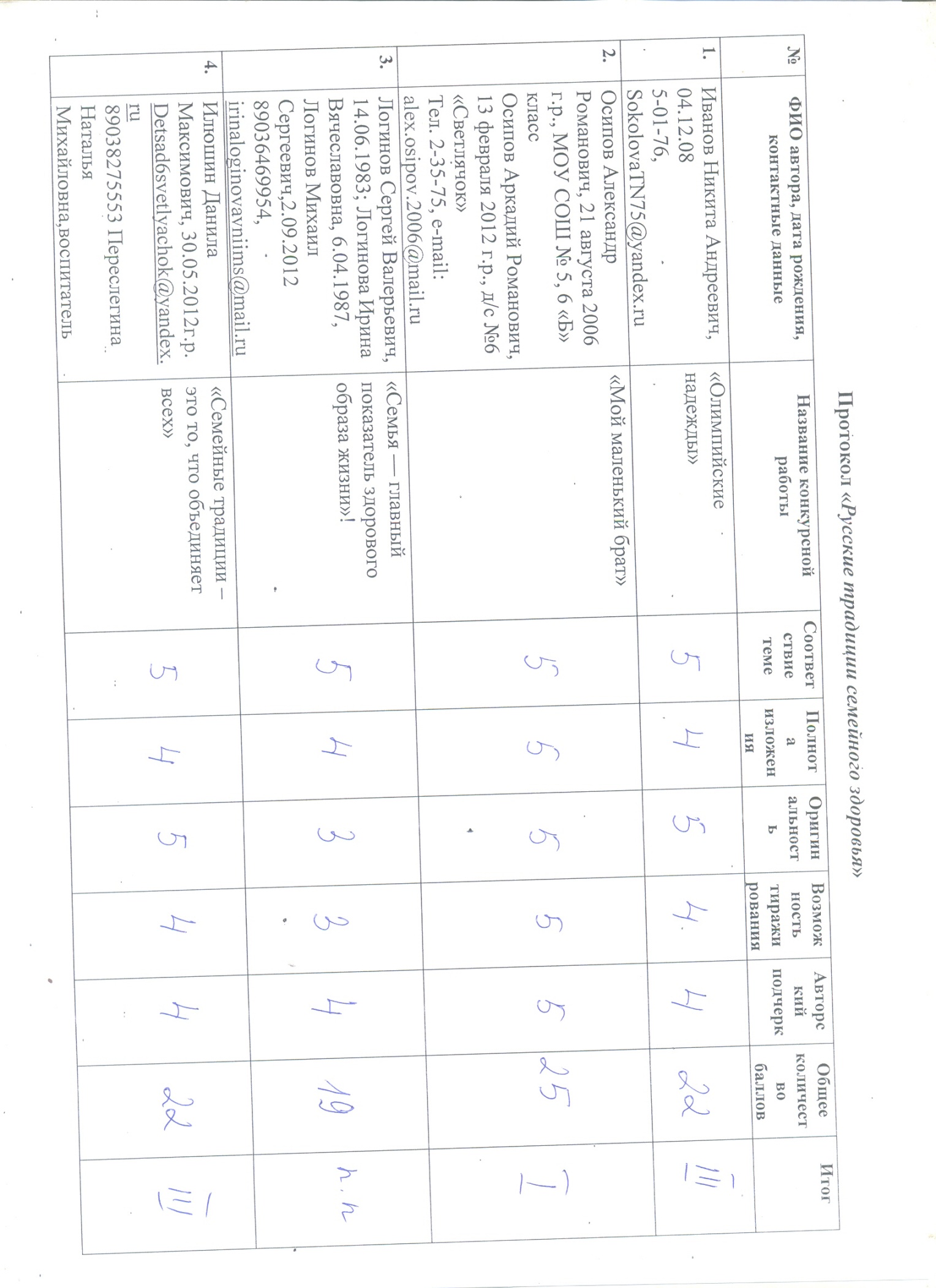 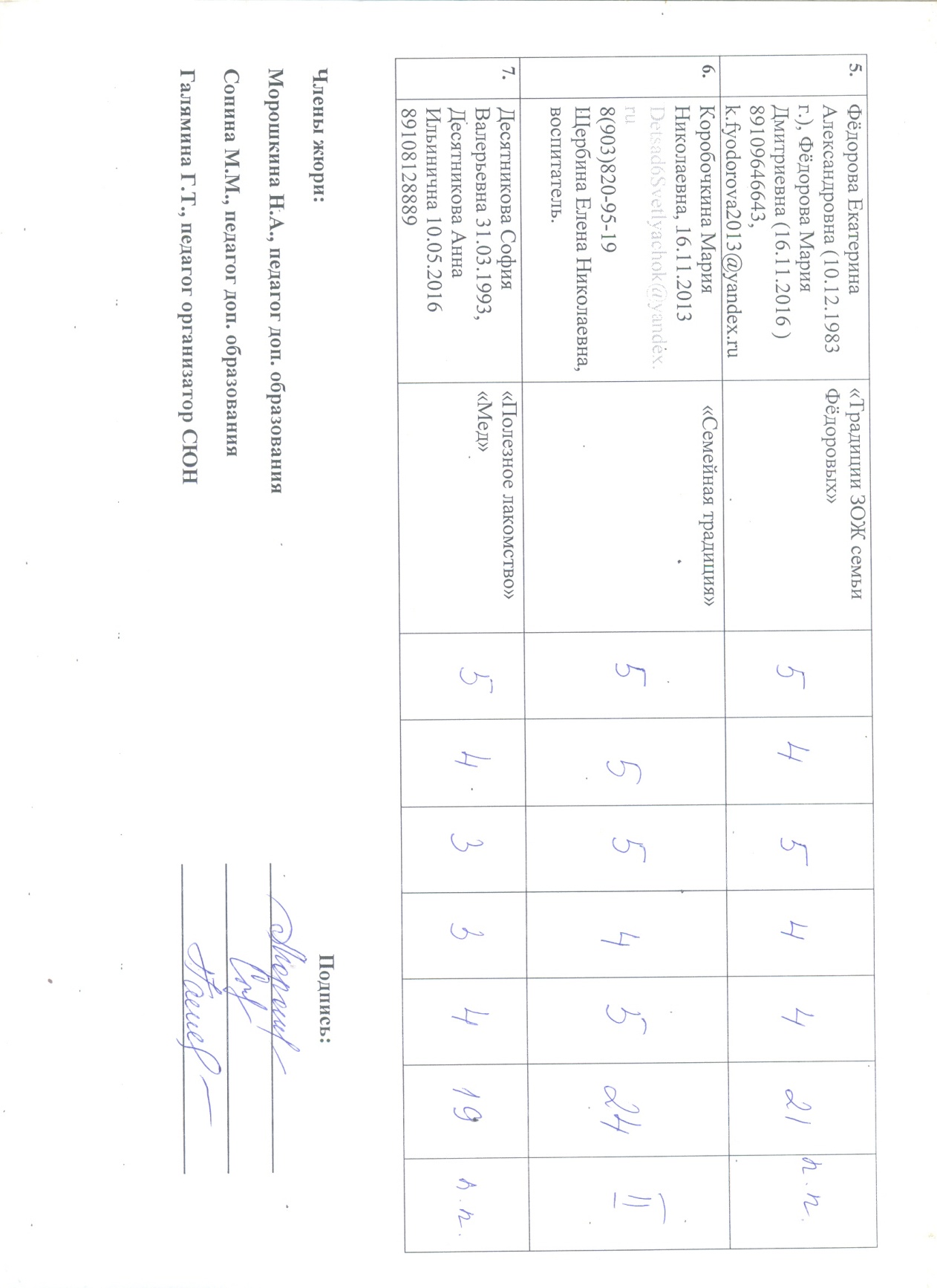 